江苏中天科技股份有限公司第三方尽职调查合规实施细则第一章  概述为进一步规范第三方合规管理，根据中国法律、法规和规定以及公司业务发展所在国的法律、法规和规定（统称“相关法律法规”）及江苏中天科技股份有限公司（以下简称“股份公司”）《合规工作管理总则》、《员工合规行为准则》以及其他合规制度和要求（统称“中天科技合规制度”），结合公司运营业务所处环境，特制定本《细则》。本《细则》用于规范股份公司及其境内外控股子公司（以下称“子公司”）与第三方合作往来的业务活动。股份公司合规标准部代表股份公司对以上各子公司实施本《细则》进行监督。股份公司以及子公司对采购活动中的供应商的尽职调查适用《采购合规实施细则》。本《细则》适用于股份公司以及子公司全体员工。本《细则》涉及定义如下：“合规”，指股份公司及子公司的经营管理行为符合有关法律法规、国际条约、国际组织的合规准则、监管规定、行业标准、商业惯例、道德规范和股份公司的章程及规章制度等要求。“合规风险”，指股份公司及子公司或其员工因不合规行为遭受法律制裁、监管处罚、重大财产损失或声誉损失以及其他负面影响的可能性。“合规主管部门”，依照负责经营管理的主体是股份公司还是子公司而定，指股份公司的合规标准部或其子公司的合规部和合规专员。“第三方聘任部门”，指股份公司以及子公司下负责聘任某一第三方候选人的部门，一般而言包括但不限于股份公司采购供应部、各事业部以及其他需要聘用第三方的股份公司及子公司的业务负责部门。“第三方”，指股份公司以及子公司以任何形式或名义聘用的与其有重要业务关系或其能施加影响的代理、顾问、咨询师、代表、经销商、承包商、合资公司和其他第三方，无论其为自然人、合伙企业、法人或非法人实体。“关联企业”/“关联个人”，指与第三方存在直接或者间接控制或被控制关系，或者重大影响关系的法人或者自然人。“政府机构”，指包括但不限于国家、地方政府部门，国有资源公司、开发公司等国家所有或控制的企业。“国际组织”，指包括但不限于联合国、国际货币基金组织（IMF）、经济合作与发展组织（OECD），非洲发展银行、世界银行等多边开发银行（MDBs）和世界贸易组织（WTO）等非主权国家或地区的组织机构。“公务人员”包括但不限于下列人员： 1.政府的官员、雇员、代表以及代表政府或者经公共权力机构授权行事的人士。2.国际组织的官员、雇员和代表。3.行使公共权力的政治组织的官员、雇员、代表，或皇室成员。4.公共企业，即政府直接或间接控制或施加决定性影响力的企业的官员及雇员。“高风险信号”，指用于提示第三方可能存在腐败或其他违反相关法律法规、《合规工作管理总则》、《员工合规行为准则》以及其他合规制度和要求的行为（统称“不合规行为”）的警示信息。“外部机构”，指对法人、非法人实体或自然人等可以进行独立调查并提供信用及合规风险评级分析的机构。第二章   合规尽职调查的内容和方式为减少第三方行为导致的合规风险，合规主管部门应对代表或协助股份公司及子公司的第三方候选人的背景和声誉等信息进行尽职调查（以下简称“合规尽职调查”或“尽职调查”）。股份公司及子公司应判定第三方是否能够胜任工作并在工作中遵守相关法律法规及中天科技合规制度。本《细则》所要求的聘用第三方程序，须在聘用第三方之前完成，并在与第三方延长或续签合同时更新信息。经股份公司及子公司的合规主管部门审查并且批准，并与股份公司或子公司签订正式协议后，该第三方方可代表该股份公司或子公司开展业务。对第三方的合规尽职调查应包括以下内容：聘用第三方的商业理由，若特定项目或合同需聘用数名第三方，则应了解聘用数名第三方的商业理由；股份公司或子公司与第三方签订的其他合同；第三方是否某一特定项目或合同选定的唯一单位，若是，则应了解未考虑其他第三方的原因；股份公司及子公司如何知晓第三方，第三方如何知晓股份公司及子公司，以及相关推荐人；第三方的声誉及其做出的道德和合规从业承诺；股份公司或子公司与第三方展开合作，对股份公司及子公司声誉的潜在影响；第三方在技术、财务及管理方面的履约能力；第三方的管理层；第三方的所有权人，包括间接受益人和最终受益人；第三方的所有权人在其他公司或实体中的所有权或受益性利益、该公司或实体的名称、权益性质、范围；与第三方签订的合同金额；合同支付方式及佣金构成；第三方的财务、商业稳定性；第三方的法律形态和地理位置；第三方或其员工、管理人员、董事、所有权人或代理与股份公司及子公司是否存在利益冲突，或潜在利益冲突；第三方或其员工、管理人员、董事、所有权人或代理是否被列入联合国、多边开发银行、中国或其他国家政府的禁止或制裁名单；第三方过去及现在与政府机构和公务人员的关系，特别是当客户为政府部门时。 合规尽职调查程序应通过审阅书面材料、与第三方及其员工的访谈或口头交流，以及公开渠道获得第三方重要信息等方式进行，在收集到上述信息后应进行充分整合。合规尽职调查可以与股份公司及子公司对第三方的商务、技术、财务等方面的尽职调查（如有）同时进行，但合规尽职调查应独立进行。在未完成合规尽职调查程序之前，无论其他并行的第三方开发流程是否完成，股份公司及子公司均不得展开与第三方的合作。股份公司及子公司应就聘用第三方开展以下工作：要求第三方填写调查问卷（参见附件2），签署合规申明（参见附件3）。审核调查问卷，完成第三方评估表（参见附件4），第三方评估表包括：（1）聘用第三方的商业理由；（2）第三方提供的具体服务。完成上述步骤后，股份公司及子公司的合规主管部门还应：使用风险等级列表及审批表（参见附件5），分级、评估高风险信号，记录调查问卷和第三方评估表中反映的第三方可能涉及的违法行为或不合规行为； 分级、评估第三方合规风险。若存在高风险信号，则合规主管部门应进一步调查或要求具体业务负责部门进一步调查，直至问题得到解决，或根据风险级别审批程序做出决定。第三方合规风险级别分类如下：禁止开展合作的特别风险级别如有以下特定风险，在任何情况下均不得与该第三方开展业务：第三方或其母公司、关联企业被联合国或股份公司或子公司业务所在国家或地区的政府列入禁止合作名单或被施以取消资格的制裁。第三方或其母公司、关联企业或关联个人曾被联合国、股份公司及子公司业务所在国家或地区的政府、其他国际组织列为恐怖组织；第三方或其母公司、关联企业的现任股东、高级管理人员现为或过去10年曾为国际或当地刑事通缉犯；第三方拒绝配合完成尽职调查问卷；与上述风险程度相当的其他风险。第一级别风险指第三方可能存在重大违法违规因素，与其开展业务很可能导致法律制裁、监管处罚、重大财产损失或声誉损失以及其他负面影响的，包括以下情形：第三方或母公司、关联企业的前任股东、高级管理人员现为或过去10年曾为国际或当地刑事通缉犯；第三方或现任股东、高级管理人员，母公司、关联企业，卷入或涉嫌腐败、欺诈、垄断、串谋、逃税、漏税、洗钱等非法行为，或因此受到指控；第三方或其母公司、关联企业被股份公司列入禁止作名单；与上述风险程度相当的其他风险。第二级别风险指第三方虽无重大违法违规因素，与其开展业务很可能导致法律制裁、监管处罚、重大财产损失或声誉损失以及其他负面影响的，包括以下情形：声誉方面：拟聘用第三方的项目或合同履行地所在国家或地区在股份公司或者国家商务部门所发布的当年高风险国家或地区名单中；第三方候选人的声誉不佳；与政府、公务人员的关系方面：第三方候选人或其母公司、关联企业、所有权人（包括实益所有人）、股东、高级管理人员在过去三年曾担任公务人员，或与项目所在地、项目有关系的政府、公务人员存在亲属关系或其他个人或业务联系。第三方候选人或其母公司、关联企业、所有权人（包括实益所有人）、股东、高级管理人员的家庭成员或亲属是相关国家政府、执政党的公务人员，或与项目或活动有联系的政府、执政党的公务人员；拟聘用第三方的项目涉及的政府机构、国际组织、公务人员指定或极力推荐股份公司及子公司使用的第三方候选人；实力方面：第三方候选人为自然人；第三方候选人为企业，但存在存续期短暂、治理体制不善、临时经营、一人经营等问题；第三方候选人不具有相应的组织资源、员工来承担第三方协议中提供的服务，或者第三方为完成协议已经引入或计划引入不必要的第三方（例如：顾问、分销商、分代理）或数个中介机构；第三方候选人缺乏相关的行业、技术经验，或长时间未从事相关业务；报酬方面：第三方候选人索要的费用或佣金远超过其提供的服务水平或承担的风险水平；第三方候选人要求报酬完全以现金或现金等价物一次性支付；第三方候选人要求采用非常规方式支付款项：例如要求支付至注册地、营业地及服务履行地之外的国家或地区，或向与交易无关的银行或第三方进行支付，或以第三国货币支付，或在公司提供服务的情况下要求向个人支付，或为规避法律（如避税）目的而进行的支付；第三方候选人拒绝妥善记录支出；第三方候选人要求股份公司及子公司支付大幅超过其可能支出的费用，向其提供超出正常比例的大额预付款或不正常地要求大幅提高授信额度；其他问题：第三方候选人未提供详细的工作计划、服务成果书面建议书；第三方候选人拒绝签署遵守反贿赂法规的《合规申明》（参见附件3）；第三方候选人明示、暗示获聘后保证项目成功，例如保证聘用其后股份公司及子公司一定中标等；第三方候选人坚持身份保密，或建议在其所在国家或地区、项目所在国家或地区、合同签订国家或地区以外的地点召开会议；第三方候选人坚持避免使用电子邮件、传真等书面交流形式；股份公司及子公司在此项目或合同中未考虑其他第三方候选人；与第三方候选人拟建立的合作关系为合资、联营、合作、合伙等。第三级别风险，指未出现上述情形。第三章  合规尽职调查的程序步骤在完成合规尽职调查前，股份公司及子公司不得与第三方签订协议或开展具体项目工作。在签订协议前，第三方候选人必须完成第三方调查问卷和其他文件，并提供相应证明文件。根据上述文件，股份公司及子公司的合规主管部门应对第三方的服务能力、商业信誉及诚信情况进行评估。第三方填写调查问卷时，如相关法律法规允许，第三方聘任部门应尽可能协助合规主管部门获取、审核下列信息，并留存副本：签订第三方协议的签署人的身份证明（例如身份证或护照的复印件）；第三方办公地址的证明文件，或第三方协议项下工作地点的证明文件（例如业务往来文件的副本）；第三方股权结构（包括收益权或实体利益）的证明文件（例如公司设立地的登记机关出具的工商档案文件，或者根据检索公开信息获取的注册信息（需经第三方确认））；第三方设立、登记或以其他方式依法成立的证明文件（例如公司的营业执照）；根据相关法律法规规定，第三方在合同履行地合法经营所需的登记凭证、执照、许可或相关授权文件；第三方业绩资料等（例如合同、中标通知书的副本，需第三方签字或加盖公章确认）；证明第三方开户行、账户名称及账号的文件，签字授权书等（例如：银行确认函、银行对账单，具体金额可隐去）； 第三方应遵守的合规制度文件，包括：行为准则、反腐败和公平竞争等规章制度。如因相关法律法规限制不能提供以上信息，第三方候选人应根据股份公司及子公司合规主管部门的要求，自费提供一份形式及内容符合合规主管部门要求的法律意见，以说明未能提供上述信息的原因和情况，还应配合合规主管部门提供其他不受限制的额外信息。如第三方聘任部门在其商务、技术、财务等尽职调查过程中已经掌握了上述信息或者文件的，应向合规主管部门及时提供。第三方提交调查问卷及所需文件后，合规主管部门应开展内部审核，进一步核实第三方背景、现状及资质。第三方聘任部门还应收集与第三方相关的其他信息，确保其有能力提供相关服务。此外，第三方聘任部门还应协助合规主管部门核实调查问卷信息的准确性。内部审核所需信息可通过下列途径获得：股份公司及子公司的员工（例如曾与第三方发生往来的员工）；从第三方登记注册地及业务所在地（如与登记注册地不一致）获得的公开信息，如：商业登记簿、公司账目、当地新闻报道、公开行业报告、非政府组织和国际组织（例如世界银行）的报告；信用报告（例如咨询机构提供的信用报告）；可公开查询的记录；股份公司及子公司与第三方的会议和会谈纪要；向大使馆、领事馆等国家或政府机关申请查询第三方信息的答复。第三方聘任部门应在第三方评估表中完整记录第三方所有信息，并了解员工中与第三方联系密切的人员情况，以便在必要时要求其向合规主管部门提供第三方补充信息。第三方评估表和调查问卷一经完成，应立即提交合规主管部门处理评估。收到第三方评估表和调查问卷后，合规主管部门应在第三方聘任部门的协助下，判断是否存在“高风险信号”，审查并完成高风险信号识别清单，对第三方进行风险级别归类。“高风险信号”作为警示信息，用于提示第三方可能存在违反相关法律法规或者中天科技合规制度的违法行为和不合规行为。合规主管部门在审核通过第三方文件前，如存在额外风险，经咨询第三方聘任部门，可联系推荐人、本地大使馆或商务部门，进一步询问，或聘用外部机构开展调查、获取第三方尽职调查报告。聘用外部机构的费用应由第三方聘任部门预算承担。发现一个或多个高风险信号并不必然导致无法聘用第三方，但需要通过补充尽职调查（参见附件6.补充尽职调查表）解决或减轻高风险信号反映问题。若不能解决或减轻高风险信号反映问题，股份公司及子公司不得聘用该第三方。在审核通过第三方文件后，如未发现禁止合作的高风险信号，股份公司及子公司的合规主管部门应要求第三方聘任部门安排与第三方的合规部门/人员进行访谈（参见附件7.访谈备忘录）。在访谈前，合规主管部门应与第三方聘任部门讨论是否决定聘用事宜及潜在问题。在风险较低的情况下，合规主管部门可决定省略面谈程序，但需要在第三方档案中进行说明。只有满足下述所有条件，合规主管部门才可进一步处理第三方档案：不存在禁止合作的高风险信号，已解决或减轻其它高风险信号反映问题，第三方档案包含已完成的调查问卷、合规申明第三方评估表及风险等级列表及审批表以及所有支持文件。完成上述步骤后，还需通过以下批准程序：第三方合规风险为禁止开展合作的特别风险级别的，股份公司及子公司均不得聘用该第三方；第三方合规风险为第一级别的，股份公司及子公司原则上不予合作。只有在特殊情况下，股份公司及子公司认为仍需聘任该第三方，且外部机构审查认为该第三方的合规风险已被有效减轻或限制（例如，该第三方已断绝与导致其被列入第一级别风险的个人或关联方的关系，或股份公司及子公司将与第三方的关系限制于一定范围内），并建议可自行判断是否聘用情况下，经股份公司及子公司合规主管部门、股份公司及子公司分管业务工作的负责人、股份公司首席合规官的批准，才可与该第三方合作；第三方合规风险为第二级别的，须获得股份公司及子公司合规主管部门的批准；第三方合规风险为第三级别的，无需额外批准，股份公司及子公司可以直接开展业务。合规主管部门仍需对该第三方建立档案并备案。应妥善记录合规尽职调查程序中的每一步骤。所有第三方信息以及信息获取程序和方式均应记录于专门的第三方档案中。通过口头交流获得的第三方信息应尽可能录音，并尽快整理为书面形式(备忘录或电子邮件)。股份公司及子公司的合规主管部门应按照公司文件存档制度妥善保管第三方档案的原件和副本，并定期整理。第四章  聘用第三方和费用支付若聘用第三方获得批准，股份公司及子公司应与第三方签订正式聘用协议（“第三方协议”）。第三方协议适用合同管理实施细则和本《细则》。第三方协议应由经股份公司及子公司授权的第三方聘任部门或其指派的负责人签署。第三方协议必须详细规定工作范围、费用及期限。第三方协议的附件必须包括合同合规实施细则所规定的合规保护标准条款，此外，股份公司及子公司应在正式聘用第三方前向该第三方提供一份《员工合规行为准则》及《礼品招待合规实施细则》，并向其作出说明，以便第三方遵守。股份公司及子公司只有获得能够证明第三方提供服务的有效票据，才能批准支付。向第三方支付款项时，应按照第三方协议中支付数额、时间和地点等相关规定执行。合规主管部门应负责监督支付行为符合合规标准。第五章  合规记录及文件管理合规主管部门应保存第三方尽职调查的所有支持文件。文件应客观、准确地反映于会计及财务账簿中。员工及第三方，不得出于隐瞒高风险信号反映问题目的，在股份公司及子公司或第三方账簿和记录上进行错误、误导、不完整或虚假记录，或人为录入不实信息。上述文件必须根据股份公司文件存档规定保存。员工和第三方应对提交和制作的书面表格和文件进行留档，以备审计。第六章  处分按照相关法律法规及股份公司有关规定，违反本《细则》将受到相应处分，包括罚款、停职，直至开除。触犯相关法律法规的员工和第三方可能面临政府调查机构的调查、讯问、起诉，并可能导致个人和单位承担行政或刑事责任。第七章  附则涉及本《细则》的问题均可向合规主管部门提出。股份公司合规标准部代表股份公司对所属部门实施本《细则》进行监督，并负有对本《细则》实施的最终指导权和解释权。附件：第三方尽职调查流程图第三方调查问卷合规申明第三方评估表风险等级列表及审批表补充尽职调查表访谈备忘录附件1 第三方尽职调查流程图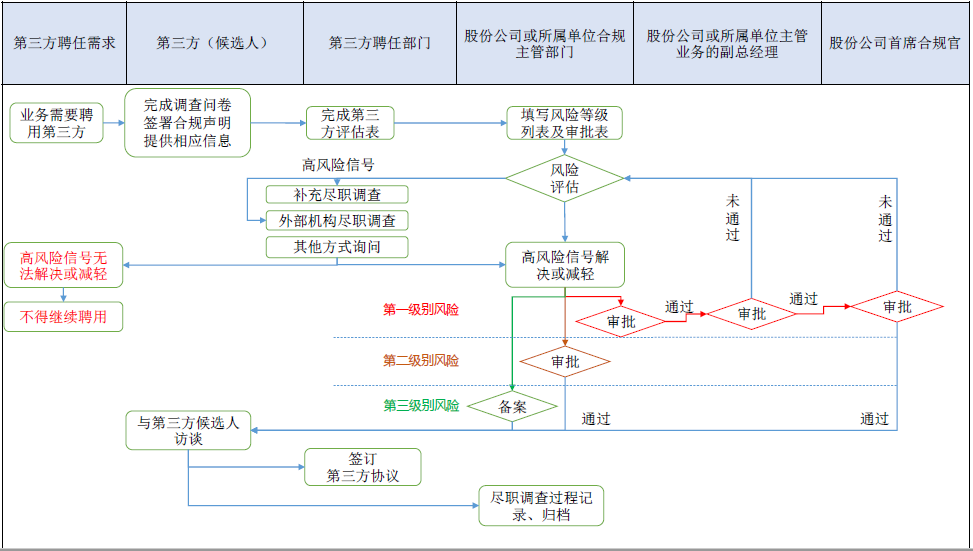 附件2第三方调查问卷为遵守国际及中国反腐败、公平竞争法律和原则，________________（公司名称）（以下简称“中天科技”或“公司”）特发放本调查问卷。上述法律和原则包括联合国反腐败公约、世界银行诚信合规指南、中华人民共和国刑法等。中天科技使用本调查问卷进行法律分析，做出有关第三方的法律风险判断，并发现潜在合规问题。本调查问卷满足信息和隐私保护要求，仅用于中天科技开展合规工作。如发现潜在合规问题，有关信息可能递交到中天科技或中天科技管理层、外部法律顾问。中天科技将根据公司规章制度保存上述信息。您应填写本调查问卷，但您有权在提交后修改相关信息。如您有任何问题或疑虑，请立即联系中天科技驻当地办事机构。注意：如您作为第三方在最近12个月内已提交调查问卷，则无需重新填写，但需更新相关信息，如所有权、地址的变更等，并证明持续合法合规经营。本调查问卷中“公务人员”应宽泛解释，指包括但不限于下列含义：1.政府的官员、雇员、代表以及代表政府或者经公共权力授权行事的人士。2.国际组织的官员、雇员和代表。3.行使公共权力的政治组织的官员、雇员、代表，或皇室成员。4.公共企业，即，政府直接或间接控制或施加决定性影响力的企业的官员及雇员。以下问题如有需要，可另附纸张说明。联系信息正式注册的名称和商号，如为个体户则提供个人姓名主要营业地址履行服务地址（如与主要营业地址不同时）主要办公室电话号码________________传真号码_______________企业电子邮件地址______________________企业网站___________________第三方的所有权结构企业类型（在对应处打“√”）:___	公司（如股份有限公司、有限责任公司等）___	个人所有(个体户)___	合伙企业___ 其它	如为公司:(1)  在哪里设立? 				(2)  何时设立?  				如果为合伙或其它商业形态：(1) 在哪里设立?					(2) 何时设立?     				(3) 由谁设立?     				请列出在您公司有经济利益的个人或实体，范围应包括法律上的所有权人（股东）或受益所有人（例如有权获得、有意获得或将要获得中天科技应付的第三方费用或佣金的个人或实体）。注意：如果您的公司已经上市，请列出直接或间接持有超过5%权益的股东名单。请列出对您的业务行使管理权的个人或实体。如有必要，请在本调查问卷后附上组织机构图或说明，并具体说明您公司的管理结构。请列出问题9和10中所列的个人或实体中属于公务人员的名单（请参见本问卷关于公务人员的定义）。请说明这些公务人员在您企业中所持有的利益和控制权的性质。请列出问题9和10中所列的个人或实体中与公务人员有亲属关系或其他较密切关系的个人和业务关系者（请参见本问卷关于公务人员的定义）。请说明这些个人或实体在您企业中所持有的利益和控制权的性质。就问题9和10中所列的个人或实体，如其在其他公司担任管理人员、董事、股东、合伙人、实益所有人等，请告知相关信息。公司概况请简要描述您企业的业务，包括提供第三方服务的经营业绩及设备能力（或附上1份包括上述内容的宣传手册或其他印刷物）。如可能，请附上销售手册、年度报告或类似文件。请告知:（1）公司或实体在此行业中的从业年数_________（2）员工人数___________（3）过去五年的大致年利润（如有）_______________（4）主要服务的市场______________________________（5）与中天科技或中天科技子公司签订的合同（如有）第三方您是否计划为向中天科技提供服务而聘用其他第三方，即代理、顾问、中介、业务推广人、商业赞助人、销售顾问、销售代理、公关顾问、报关代理、财务顾问、法律顾问、合资或合作伙伴等，无论其为个人、合伙、公司或非公司实体？___  是___  否如果您的回答是“是”，请就聘用的第三方提供以下信息：（1）请告知第三方的姓名和地址，说明其与您公司的关系及其将进行的业务活动。 （2）请列明第三方的全部所有权人（包括实益所有人）、管理人员和董事。如需要，可另附页。 （3）请列明主要负责执行拟签订协议的人员。如需要，可另附页）。在问题16中列出的个人中，是否有人现在或在过去3年中是公务人员（请参见本问卷关于公务人员的定义）？  ___  是___  否如果您的回答为“是”：（1）请告知他们涉及的政府机构，如具体机构、部门、分支、委员会等。请列出他们的职位和在职时间。请简要说明他们的角色和职责。 在问题16中列出的个人中，是否有人与公务人员存在亲属关系（例如家庭成员）?___  是___  否如果您的回答是“是”：（1）请告知您、您公司的所有权人、管理层的家庭成员涉及的政府机构，如具体机构、部门、分支、委员会等。请说明此家庭成员的职位以及与相关人员的关系，如父亲、姐妹、表亲。在问题16中列出的个人中，是否有人与公务人员有商业关系，包括对某公司或实体的共同所有权或受益权，或在同一个专业协会或组织，且此公务人员所处职位能够影响公司签订或获取业务，或给第三方或公司带来业务上的好处?  ___  是___  否如果您的回答是“是”：（1）请说明此公务人员的姓名，列出相关的政府机构，如具体机构、部门、分支机构、委员会等，列出公务人员的职位以及与关联人关系的性质，如共同所有人、共同在公司董事会任职、官方或非官方顾问关系等。 在拟签订的协议下，是否有任何公务人员或其亲属有权获得由公司支付的报酬或费用?  ___  是___  否如果您的回答是“是”：（1）请说明此公务人员或其亲属的姓名和职位，列出相关的政府机构，如具体机构、部门、分支机构、委员会等，并列出可能支付给该公务人员或其亲属报酬或费用的金额。 推荐人信息请提供至少三个能够描述您的资质和业绩的业务推荐人的名称、地址、电话号码以及联系人姓名，此推荐人不得为您的银行，但可包括您的客户：（1）推荐人名称:        							公司: 							地址:  						推荐人电话:   						推荐人电子邮箱:   				（2）推荐人名称: 							公司: 							地址:  						推荐人电话:   						推荐人电子邮箱:   				（3）推荐人名称:	                  	公司: 							地址:  						推荐人电话:   						推荐人电子邮箱:   				请提供下述二者之一：（1）最近的经审计的财务报告；（2）能够反映您过去三年的财务情况和交易的财务资料或者说明。 披露您或您的企业或董事、管理人员、所有权人或员工是否曾经被法院或政府机构认定触犯了反诈骗、行贿、串谋或其他腐败行为的法律? ___  是___  否如果回答是，请提供相关细节：您或您的企业或董事、管理人员、所有权人（股东）或员工： （1）曾经被法院或政府机构认定触犯民事、刑事的虚假陈述、贿赂、反腐败、证券或反不正当竞争方面的法律? ___  是___  否(2) 	现在或过去五年中曾因欺诈、贿赂、串谋或其他腐败行为而被调查或起诉? ___  是___  否如果您对 (1) 或 (2)的回答为“是”，请提供相关细节:报酬根据您将承担的工作和履行服务的地区和国家，请描述您认为典型且合适的中天科技应支付的第三方佣金或费用的金额范围。请说明支付服务费用的银行名称及地址，包括您的账户名称及账号。（此处仅填写接受中天科技付款的银行账户信息，如有变更请及时与中天科技更新。注意：中天科技将不会给任何不在此处列示的账号汇款。）所需文件材料除回答上述调查问卷，请您提供下述文件。未能提供下述文件可能导致此尽职调查的延长，并可能导致公司延迟对您的聘用。（1）协议的签署人的身份证明（例如身份证或护照的复印件）；（2）证明您企业地址或第三方协议下工作开展地址的文件材料，如公司信纸；（3）证明您股权结构和受益性所有权的文件材料，如公司在设立国的注册登记文件或者根据检索公开信息获取的注册信息，需经书面签字/盖章确认；（4）证明您公司成立、注册或其他设立事宜的文件材料（例如成立或注册证明、营业执照）；（5）按照当地法律要求，授权您在特定国家或地区履行第三方协议、合法经营所需的登记凭证、执照、许可或相关授权文件；（6）根据中天科技的需要，证明您业绩的相关资料等（例如合同、中标通知书的副本，需经书面签字/盖章确认）；（6）确认开户行、账户名称及签字授权的文件，例如：银行确认函、银行对账单，金额可隐去；（7）您董事会、高管发布的涉及反腐败、公平竞争、佣金支付、客户或公务人员礼品娱乐等商业道德方面的书面行为准则、规章制度、内部政策或宣传。保证书我代表__________________（与中天科技签署第三方协议的商业实体的名称）保证，上述信息真实、准确、完整地披露了所有________________（与中天科技签署第三方协议的商业实体的名称）与公务人员的关联关系以及其他中天科技所要求的信息。按照当地相关法律法规要求，我承诺向调查问卷中提及的个人告知中天科技收集处理其相关信息的目的和方法。签名:  ______________________ 	日期:  _______________________名字:  ____________________________职位:  ____________________________地点:  ____________________________附件3合规申明下述签字者（“第三方”）为__________(请填写江苏中天科技股份有限公司（“中天科技”）或子公司的名称)的___________（请填写第三方身份，如顾问、商业代理人、项目或销售代表、赞助商等）。第三方向中天科技声明并保证如下： 一、第三方被告知并收到《中天科技员工合规行为准则》。第三方熟悉并理解联合国反腐败公约和其他类似反腐原则，及___________（提供服务所在国、合同履行所在国名称）的公平竞争、投标和采购方面的相关法律法规。 二、在为中天科技提供___________（请填写服务内容）时，第三方同意遵守《中天科技员工合规行为准则》。尤其要说明的是，第三方过去没有，将来也不会直接或间接向公务人员（请参见调查问卷中关于公务人员的定义）提供、承诺、安排、支付任何有价值的物品或好处，从而影响公务人员公正履行公务职责，帮助第三方或中天科技获得、保持业务或获得好处。第三方过去没有，将来也不会通过任何作为或不作为方式进行不实陈述，以故意或不计后果地误导或意图误导其他方以获得经济或其它利益，或逃避任何该第三方或中天科技应履行的义务。第三方过去没有，将来也不会为实现不当目的而参与任何与其他方的安排，包括与其他方串谋从而不正当影响中天科技的投标过程。三、第三方熟悉并理解与中天科技业务往来地区适用的反贿赂、反腐败、公平竞争、招投标和采购等相关法律条款。第三方未曾违反上述法律，并将在遵守上述法律的前提下履行义务。 四、第三方作为法人、非法人等实体，其高管、员工均未因贿赂、腐败、串谋、在投标或采购中虚假陈述等不当行为，或因触犯商业法律，在本国或外国接受行政或刑事调查，或被采取行政或刑事强制措施。 五、第三方没有未在调查问卷中披露的股东、所有权人、实际控制人或其他受益人，持有少于5%股权的上市公司的股东或受益人除外。六、第三方向中天科技提供服务不会违反第三方对其他客户的承诺，包括但不限于第三方与其他客户签订的保密协议或排他协议。第三方承诺，一旦本声明不再准确完整，第三方将立即通知__________(请填写中天科技子公司的名称)，并提交补充更新报告。签字: ______   	        日期: 				 姓名: 					     职位: 			附件4第三方评估表第三方基本信息第三方名称与商号联系方式，即公司及其联系人的地址和电话号码公司成立地和主要营业地（如第三方为个人的，填写住所地和主要营业地）将向股份公司或子公司提供的业务或服务性质，及服务履行地该第三方的主要客户股份公司或子公司的主要联系人商业理由和资质项目概况，包括合同估价和履约期限请详细说明选择第三方提供服务的理由，及该服务不能由股份公司或子公司提供的原因。请说明是否曾考虑并拒绝其他的候选人。若存在上述情况，请说明拒绝其他候选人的原因。该第三方的员工人数该第三方的设备能力和优势该第三方的财务指标及状况该第三方相关的业绩证明（如需），请附上简介和其他材料详细说明第三方提供的服务内容，交付的工作成果，及是否存在阶段性付款声誉及推荐人该自然人或公司由谁推荐？请说明股份公司及子公司知悉第三方的缘由，包括由顾客或公务人员及其亲属推荐的情形。推荐人情况及其对第三方的诚信评价，最好以书面形式确认。第三方、其所有人或管理人员是否被列入世界银行公布的因腐败、串谋或欺诈而被谴责或被取消参加世界银行项目资格的黑名单？（第三方聘任部门负责人员需登陆www.worldbank.org并在“遭世界银行取消资格制裁公司名单”下搜索“全部”）___ 是___ 否通过网络、新闻报道、资料库等渠道获得的第三方现在及过去参与各项活动的情况。（第三方聘任部门负责人员需在常用搜索引擎中检索第三方名称并进行初步审查）通过登记注册机构、当地媒体等获得的公开信息发现第三方存在的不道德或不诚信行为。报酬和银行信息拟向该第三方支付的报酬、佣金比例。拟付的报酬是否公平、合理，是否处于同一国家、同类服务正常金额范围内？请说明参照对象情况，包括在不违背职业道德情况下从其他公司获得的参照对象情况。佣金、费用等的支付方式和支付地若与调查问卷所述不一致，请提供第三方聘任部门了解的第三方的开户行名称、账户号码和银行地址。如该第三方所用银行不在第三方注册地、住所地所在地区或国家，亦不在项目所在地和服务履行地，请说明情况。签字：____________            日期：____________
姓名：____________            职位：____________
地点：__________________________附件5风险等级列表及审批表附件6补充尽职调查表附件7访谈备忘录1.2.3.4.5.6.7.8.9.10.11.12.13.14.15.16.17.1819.20.姓名所持权益姓名所持权益根据下列目标和/或付款节点，第三方应提供如下服务：禁止开展合作的特别风险级别禁止开展合作的特别风险级别问题存在问题不存在第三方或其母公司、关联企业被联合国或股份公司及子公司业务所在国家或地区的政府列入禁止合作名单或被施以取消资格的制裁。第三方或其母公司、关联企业被联合国或股份公司及子公司业务所在国家或地区的政府列入禁止合作名单或被施以取消资格的制裁。□□第三方或其母公司、关联企业或关联个人曾被联合国、股份公司及子公司业务所在国家或地区的政府、其他国际组织列为恐怖组织；第三方或其母公司、关联企业或关联个人曾被联合国、股份公司及子公司业务所在国家或地区的政府、其他国际组织列为恐怖组织；□□第三方或其母公司、关联企业的现任股东、高级管理人员现为或过去10年曾为国际或当地刑事通缉犯；第三方或其母公司、关联企业的现任股东、高级管理人员现为或过去10年曾为国际或当地刑事通缉犯；□□第三方拒绝配合完成合规资格审查；第三方拒绝配合完成合规资格审查；□□与上述风险程度相当的其他风险。与上述风险程度相当的其他风险。□□第一级别风险第一级别风险问题存在问题不存在第三方或母公司、关联企业的前任股东、高级管理人员现为或过去10年曾为国际或当地刑事通缉犯；第三方或母公司、关联企业的前任股东、高级管理人员现为或过去10年曾为国际或当地刑事通缉犯；□□第三方或现任股东、高级管理人员，母公司、关联企业，卷入或涉嫌腐败、欺诈、垄断、串谋、逃税、漏税、洗钱等非法行为，或因此受到指控；第三方或现任股东、高级管理人员，母公司、关联企业，卷入或涉嫌腐败、欺诈、垄断、串谋、逃税、漏税、洗钱等非法行为，或因此受到指控；□□第三方或其母公司、关联企业被股份公司及子公司列入禁止合作名单；第三方或其母公司、关联企业被股份公司及子公司列入禁止合作名单；□□与上述风险程度相当的其他风险。与上述风险程度相当的其他风险。□□第二级别风险第二级别风险声誉声誉问题存在问题不存在拟聘用第三方的项目或合同履行地所在国家或地区在股份公司及子公司或者国家商务部门所发布的当年高风险国家或地区名单中；拟聘用第三方的项目或合同履行地所在国家或地区在股份公司及子公司或者国家商务部门所发布的当年高风险国家或地区名单中；□□第三方候选人声誉不佳；第三方候选人声誉不佳；□□与政府、公务人员的关系与政府、公务人员的关系问题存在问题不存在第三方候选人或其母公司、关联企业、所有权人（包括实益所有人）、股东、高级管理人员在过去三年曾担任公务人员，或与项目所在地、项目有关系的政府、公务人员存在亲属关系或其他个人或业务联系。第三方候选人或其母公司、关联企业、所有权人（包括实益所有人）、股东、高级管理人员在过去三年曾担任公务人员，或与项目所在地、项目有关系的政府、公务人员存在亲属关系或其他个人或业务联系。□□第三方候选人或其母公司、关联企业、所有权人（包括实益所有人）、股东、高级管理人员的家庭成员或亲属是相关国家政府、执政党的公务人员，或与项目或活动有联系的政府、执政党的公务人员；第三方候选人或其母公司、关联企业、所有权人（包括实益所有人）、股东、高级管理人员的家庭成员或亲属是相关国家政府、执政党的公务人员，或与项目或活动有联系的政府、执政党的公务人员；□□拟聘用第三方候选人为项目涉及的政府机构（可能为潜在客户）、国际组织以及相关机构的公务人员指定或极力推荐股份公司及子公司聘用的。拟聘用第三方候选人为项目涉及的政府机构（可能为潜在客户）、国际组织以及相关机构的公务人员指定或极力推荐股份公司及子公司聘用的。□□能力能力问题存在问题不存在第三方候选人是自然人；第三方候选人是自然人；□□第三方候选人为企业，但存在存续期短暂、治理体制不善、临时经营、一人经营等问题；第三方候选人为企业，但存在存续期短暂、治理体制不善、临时经营、一人经营等问题；□□第三方不具有相应的组织资源、员工来承担第三方协议中提供的服务，或者第三方为完成协议已经引入或计划引入不必要的第三方（例如：顾问、分销商、分代理）或数个中介机构；第三方不具有相应的组织资源、员工来承担第三方协议中提供的服务，或者第三方为完成协议已经引入或计划引入不必要的第三方（例如：顾问、分销商、分代理）或数个中介机构；□□第三方缺乏相关的行业、技术经验，或长时间未从事相关业务。第三方缺乏相关的行业、技术经验，或长时间未从事相关业务。□□报酬报酬问题存在问题不存在第三方候选人索要的费用或佣金远超过其提供的服务水平或承担的风险水平；第三方候选人索要的费用或佣金远超过其提供的服务水平或承担的风险水平；□□第三方候选人要求报酬完全以现金或现金等价物一次性支付；第三方候选人要求报酬完全以现金或现金等价物一次性支付；□□第三方候选人要求采用非常规方式支付款项：例如要求支付至注册地、营业地及服务履行地之外的国家或地区，或向与交易无关的银行或第三方进行支付，或以第三国货币支付，或在公司提供服务的情况下要求向个人支付，或为规避法律（如避税）目的而进行的支付；第三方候选人要求采用非常规方式支付款项：例如要求支付至注册地、营业地及服务履行地之外的国家或地区，或向与交易无关的银行或第三方进行支付，或以第三国货币支付，或在公司提供服务的情况下要求向个人支付，或为规避法律（如避税）目的而进行的支付；□□第三方候选人拒绝妥善记录支出；第三方候选人拒绝妥善记录支出；□□第三方候选人要求股份公司及子公司支付大幅超过其可能支出的费用，向其提供超出正常比例的大额预付款，或者不正常地要求大幅提高授信额度。第三方候选人要求股份公司及子公司支付大幅超过其可能支出的费用，向其提供超出正常比例的大额预付款，或者不正常地要求大幅提高授信额度。□□其他问题其他问题问题存在问题不存在第三方候选人未提供详细的工作计划、服务成果书面建议书；第三方候选人未提供详细的工作计划、服务成果书面建议书；□□第三方拒绝签署遵守反贿赂法规的保证书；第三方拒绝签署遵守反贿赂法规的保证书；□□第三方候选人坚持要求对其及其代理、顾问、承包商的身份进行保密，或建议在其所在国家或地区、项目所在国家或地区、合同签订国家或地区以外的地点召开会议；第三方候选人坚持要求对其及其代理、顾问、承包商的身份进行保密，或建议在其所在国家或地区、项目所在国家或地区、合同签订国家或地区以外的地点召开会议；□□第三方候选人坚持避免使用电子邮件、传真等书面交流形式；第三方候选人坚持避免使用电子邮件、传真等书面交流形式；□□第三方候选人明示、暗示获聘后保证项目成功，例如保证聘用其后股份公司及子公司一定中标等；第三方候选人明示、暗示获聘后保证项目成功，例如保证聘用其后股份公司及子公司一定中标等；□□与第三方候选人拟建立的合作关系为合资、联营、合作、合伙等；与第三方候选人拟建立的合作关系为合资、联营、合作、合伙等；□□股份公司及子公司在此项目或合同中未考虑其他第三方候选人。股份公司及子公司在此项目或合同中未考虑其他第三方候选人。□□审批详细信息审批详细信息审批详细信息审批详细信息股份公司及子公司合规主管部门（第一、二级别风险）签字：日期：签字：日期：签字：日期：股份公司及子公司主管业务负责人（第一级别风险）签字：日期：签字：日期：签字：日期：股份公司首席合规官（第一级别风险）签字：日期：签字：日期：签字：日期：补充尽职调查表               签字：               日期：访谈备忘录访谈备忘录面谈人：被面谈人：时间：地点：             面谈人签字：             日期：             面谈人签字：             日期：